Ted Talk Assignment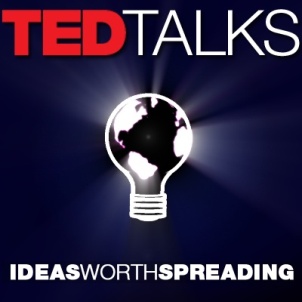 Ted Talks are a series of internet videos that capture ideas, thoughts and speeches from a variety of people including kids, scholars, celebrities, and athletes. Think of it as if it is an educational Youtube site. It is a simple but fascinating attempt to share what is going on in the world. It addresses a variety of disciplines such as Science, Leadership, History, Politics, etc. For this assignment you are going to try to find your favourite Ted Talk video. Here are the steps:Step 1 Get into groups of 2-3 Step 2 During our computer labs I want you to individually search for videos using the criteria we discussed in class. Remember to limit the videos to 6 minutes each. Please remember to bring headphones. Step 3 Once each member in your group has their individual videos, watch each other’s videos and decide what is your top video is. Each group of three is only showing one video. Step 4 Start preparing for your presentation. This is what I want you to do:Before your video plays introduce the title and give background information on the speaker. Play the video for the classAfterwards discuss what you think the message was and why you thought it was an effective video. This is where your criteria sheet can be used. I would like each person to speak in your group. While you present the video, the class is going to rank all of them and we are going to come up with our top two videos as a class. TED Talks CriteriaPut a checkmark under the level your talk achieved in each category.Make notes explaining why it achieves that level.TED Talks CriteriaPut a checkmark under the level your talk achieved in each category.Make notes explaining why it achieves that level.TED Talks CriteriaPut a checkmark under the level your talk achieved in each category.Make notes explaining why it achieves that level.TED Talks CriteriaPut a checkmark under the level your talk achieved in each category.Make notes explaining why it achieves that level.TED Talks CriteriaPut a checkmark under the level your talk achieved in each category.Make notes explaining why it achieves that level.Level 1-could be much betterLevel 2-done, but lots of room for improvementLevel 3-done pretty well, but room for improvementLevel 4-done well, barely any room for improvementMessage-strong and inspirational-clear-positiveIt was a clear and positive.Emotional Response-elicits at least one of the following emotions:-funny-inspirational-sad-touchingIt really funny because I laughed a lot. Relevance to life-good topic-you can relate to it/apply it to your lifeIt was a good topic.Presentation-clear voice-confident speaker-interesting voice and intonation-supporting visual-hooks audience and is captivatingI think she was confident and her voice was clear.  Level 1-could be much betterLevel 2-done, but lots of room for improvementLevel 3-done pretty well, but room for improvementLevel 4-done well, barely any room for improvementMessage-strong and inspirational-clear-positiveThe message was inspiring to me.Emotional Response-elicits at least one of the following emotions:-funny-inspirational-sad-touchingIt was touching and one the sad side.Relevance to life-good topic-you can relate to it/apply it to your lifeIt didn’t apply to my life but it was good.Presentation-clear voice-confident speaker-interesting voice and intonation-supporting visual-hooks audience and is captivatingShe was a bit shy.Level 1-could be much betterLevel 2-done, but lots of room for improvementLevel 3-done pretty well, but room for improvementLevel 4-done well, barely any room for improvementMessage-strong and inspirational-clear-positiveI liked the message and it was positive. Emotional Response-elicits at least one of the following emotions:-funny-inspirational-sad-touchingIt was funny.Relevance to life-good topic-you can relate to it/apply it to your lifeI liked the topicPresentation-clear voice-confident speaker-interesting voice and intonation-supporting visual-hooks audience and is captivatingshe had a clear voice she supported a lot of visuals. Level 1-could be much betterLevel 2-done, but lots of room for improvementLevel 3-done pretty well, but room for improvementLevel 4-done well, barely any room for improvementMessage-strong and inspirational-clear-positiveThe message was clear.Emotional Response-elicits at least one of the following emotions:-funny-inspirational-sad-touchingIt was somewhat funny.Relevance to life-good topic-you can relate to it/apply it to your lifeI can’t relate to the topic.Presentation-clear voice-confident speaker-interesting voice and intonation-supporting visual-hooks audience and is captivatingHe was a confident speaker .Level 1-could be much betterLevel 2-done, but lots of room for improvementLevel 3-done pretty well, but room for improvementLevel 4-done well, barely any room for improvementMessage-strong and inspirational-clear-positiveThe message is strong and clear.Emotional Response-elicits at least one of the following emotions:-funny-inspirational-sad-touchingIt was  inspirational and also touching.Relevance to life-good topic-you can relate to it/apply it to your lifeIt was a great topic.Presentation-clear voice-confident speaker-interesting voice and intonation-supporting visual-hooks audience and is captivatingThe speaker had a clear and confident voice.